Сумська міська радаВиконавчий комітетРІШЕННЯ                                  ЛИСТ     ПОГОДЖЕННЯдо проекту рішення виконавчого комітету Сумської міської ради«Про встановлення тарифів на транспортні послуги з перевезення пасажирів на автобусних маршрутах загального користування, що працюють у звичайному режимі ПП «Согор»Директор ПП «Согор»                                                                 С.В. ЗленкоНачальник   відділу транспорту, зв’язку та телекомунікаційних послуг	    С.В. ЯковенкоНачальник відділу протокольної роботи та контролю	     Л.В. МошаЗаступник міського голови з питань діяльності виконавчих органів ради	О.І. ЖурбаНачальник правового управління	 О.В. ЧайченкоЗаступник міського голови, керуючий справами виконавчого комітету	С.Я. ПакПроект рішення підготовлений з урахуванням вимог Закону України «Про доступ до публічної інформації» та Закону України "Про захист персональних даних».Начальник   відділу транспорту, зв’язку та телекомунікаційних послуг	 С.В. ЯковенкоДиректор ПП «Согор»                                                           С.В. Зленко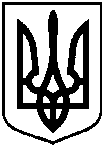 Проект оприлюднено                      «      »_________   2018від                           №від                           №Про встановлення тарифів на транспортні послуги з перевезення пасажирів на автобусних маршрутах загального користування, що працюють у звичайному режимі  ПП «Согор»З метою підвищення якості та безпеки надання послуг, забезпечення роботи міського пасажирського транспорту відповідно до графіків руху, беручи до уваги звернення виконавця послуг з перевезення пасажирів ПП «Согор» від 18.10.2018 № 216 щодо встановлення тарифів на послуги з перевезення пасажирів на автобусних маршрутах загального користування, що працюють у звичайному режимі № 4 «Аеропорт - Хіммістечко», № 5 «Роменська -Хіммістечко», № 11 «Тепличний -Тепличний», № 12 «Тімірязівка - Тімірязівка», № 20 «Аеропорт - Ковпака», № 22 «Веретенівка - Хіммістечко», № 26 «Центр - 40-ва підстанція» та № 60 «В. Піщане - Інтернаціоналістів», на підставі наказу Міністерства транспорту та зв’язку України від 17.11.2009 року № 1175 «Про затвердження Методики розрахунку тарифів на послуги пасажирського автомобільного транспорту», Закону України «Про автомобільний транспорт», керуючись підпунктом 2 пункту «а» статті 28 та частиною першою статті 52 Закону України «Про місцеве самоврядування в Україні», виконавчий комітет Сумської міської ради                                             ВИРІШИВ:Встановити тарифи на послуги з перевезення пасажирів на автобусних маршрутах загального користування, що працюють у звичайному режимі, № 4 «Аеропорт - Хіммістечко», № 5 «Роменська - Хіммістечко», № 11 «Тепличний - Тепличний», № 12 «Тімірязівка -Тімірязівка», № 20 «Аеропорт - Ковпака», № 22 «Веретенівка - Хіммістечко», № 26 «Центр - 40-ва підстанція» та № 60 «В. Піщане - Інтернаціоналістів» у  наступному розмірі:  вартість одного пасажироперевезення - 7 гривень. Рішення виконавчого комітету від 29.01.2018 № 51 «Про тарифи на послуги з перевезення пасажирів на автобусних маршрутах загального користування, що працюють у звичайному режимі ПП «Согор» вважати таким, що втратило чинність.      Рішення набуває чинності з моменту оприлюднення.Яковенко С.В., тел. (0542) 700-667, ПП «Согор», тел. (066) 179 60 10Розіслати:   Яковенку С.В., ПП «Согор», Журбі О.М.З метою підвищення якості та безпеки надання послуг, забезпечення роботи міського пасажирського транспорту відповідно до графіків руху, беручи до уваги звернення виконавця послуг з перевезення пасажирів ПП «Согор» від 18.10.2018 № 216 щодо встановлення тарифів на послуги з перевезення пасажирів на автобусних маршрутах загального користування, що працюють у звичайному режимі № 4 «Аеропорт - Хіммістечко», № 5 «Роменська -Хіммістечко», № 11 «Тепличний -Тепличний», № 12 «Тімірязівка - Тімірязівка», № 20 «Аеропорт - Ковпака», № 22 «Веретенівка - Хіммістечко», № 26 «Центр - 40-ва підстанція» та № 60 «В. Піщане - Інтернаціоналістів», на підставі наказу Міністерства транспорту та зв’язку України від 17.11.2009 року № 1175 «Про затвердження Методики розрахунку тарифів на послуги пасажирського автомобільного транспорту», Закону України «Про автомобільний транспорт», керуючись підпунктом 2 пункту «а» статті 28 та частиною першою статті 52 Закону України «Про місцеве самоврядування в Україні», виконавчий комітет Сумської міської ради                                             ВИРІШИВ:Встановити тарифи на послуги з перевезення пасажирів на автобусних маршрутах загального користування, що працюють у звичайному режимі, № 4 «Аеропорт - Хіммістечко», № 5 «Роменська - Хіммістечко», № 11 «Тепличний - Тепличний», № 12 «Тімірязівка -Тімірязівка», № 20 «Аеропорт - Ковпака», № 22 «Веретенівка - Хіммістечко», № 26 «Центр - 40-ва підстанція» та № 60 «В. Піщане - Інтернаціоналістів» у  наступному розмірі:  вартість одного пасажироперевезення - 7 гривень. Рішення виконавчого комітету від 29.01.2018 № 51 «Про тарифи на послуги з перевезення пасажирів на автобусних маршрутах загального користування, що працюють у звичайному режимі ПП «Согор» вважати таким, що втратило чинність.      Рішення набуває чинності з моменту оприлюднення.Яковенко С.В., тел. (0542) 700-667, ПП «Согор», тел. (066) 179 60 10Розіслати:   Яковенку С.В., ПП «Согор», Журбі О.М.